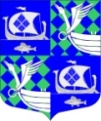 АДМИНИСТРАЦИЯ МУНИЦИПАЛЬНОГО ОБРАЗОВАНИЯ«ПРИМОРСКОЕ ГОРОДСКОЕ ПОСЕЛЕНИЕ»ВЫБОРГСКОГО РАЙОНА ЛЕНИНГРАДСКОЙ ОБЛАСТИПОСТАНОВЛЕНИЕОт 26 декабря  2016 года 		                                         		    № 1252     О формировании Общественного совета по проведению независимой оценки качества оказания услуг организациями культуры муниципального образования «Приморское городское поселение» Выборгского района Ленинградской области           В соответствии с законом РФ «Основы законодательства Российской Федерации о культуре» от 9 октября 1992 года №3612-1, с указом президента Российской Федерации № 597 от 7 мая 2012 года о мероприятиях по реализации государственной социальной политики.ПОСТАНОВЛЯЕТ:1. Создать Общественный совет по проведению независимой оценки качества оказания услуг организациями культуры муниципального образования «Приморское городское поселение» Выборгского района Ленинградской области.2. Утвердить Положение об Общественном совете по проведению независимой оценки качества оказания услуг организациями культуры муниципального образования «Приморское городское поселение» Выборгского района Ленинградской области. согласно приложению 1.3. Заместителю главы администрации муниципального образования «Приморское городское поселение» Выборгского района Ленинградской области (Слобожанюк С.В.) организовать работу Общественного совета по проведению независимой оценки качества оказания услуг организациями культуры муниципального образования «Приморское городское поселение» Выборгского района Ленинградской области.4. Настоящее постановление ступает в силу с момента опубликования.5. Опубликовать настоящее постановление в  газете "Выборг" и разместить на официальном сайте муниципального образования по адресу: приморск-адм.рф6. Контроль за исполнением настоящего постановления оставляю за собой. Глава администрации                                                                               Е.Г ЕкименокРазослано: дело, прокуратура, сайт (приморск-адм.рф), комитет спорта, культуры, молодежной политики и туризма администрации МО «Выборгский район» ЛО, МБУК «ЕКДЦ г. Приморск, МБУК «Приморский краеведческий музей»                                                                                 Приложение №1 к постановлению                                                                               Администрации МО «Приморское городское                                                                                                                поселение» Выборгского района Ленинградской области № 1252 от 26.12.2016 г.Положениеоб Общественном совете по проведению независимой оценки качества оказания услуг организациями  культуры муниципального образования«Приморское городское поселение» Выборгского района  Ленинградской области1.	Общие положения1.1.	Настоящее Положение определяет полномочия, порядок формирования и деятельности Общественного совета по проведению независимой оценки качества оказания услуг организациями  культуры муниципального образования «Приморское городское поселение» Выборгского района  Ленинградской области  (далее - Общественный совет).Общественный совет является постоянно действующим совещательным коллегиальным органом, функционирующим на общественных началах.Общественный совет создается в целях проведения независимой оценки качества предоставления услуг и деятельности муниципальных учреждений в сфере культуры муниципального образования «Приморское городское поселение» Выборгского района Ленинградской области.Общественный совет осуществляет свою деятельность во взаимодействии с органом местного самоуправления муниципального образования «Приморское городское поселение» Выборгского района  Ленинградской области  и организациями, в соответствии с действующим законодательством и настоящим Положением.Основными принципами деятельности Общественного совета являются добровольность, коллегиальность, компетентность, гласность, независимость, соблюдение норм профессиональной этики.Общественный совет формируется на основе добровольного участия в его деятельности специалистов, осуществляющих профессиональную деятельность в сфере культуры, общественных организаций в сфере культуры, общественных объединений (далее - общественные организации).Решения Общественного совета, принимаемые в форме заключений, предложений и обращений, носят рекомендательный характер.Члены Общественного совета осуществляют свою деятельность на общественных началах.Организационно-техническое сопровождение деятельности Общественного совета обеспечивает администрация муниципального образования  «Приморское городское поселение» Выборгского района  Ленинградской области  (далее - администрация).Задачи Общественного совета             2.1. Основными задачами Общественного совета являются развитие взаимодействия администрации с общественными организациями и использование их потенциала для повышения эффективности деятельности администрации по реализации законодательства Российской Федерации и Ленинградской области в сфере культуры;             2.2. Осуществление независимой оценки качества работы муниципальных учреждений администрации в сфере культуры и искусства;             2.3. Подготовка предложений и рекомендаций, направленных на улучшение качества работы учреждений культуры, а также об организации доступа к информации, необходимой для лиц, обратившихся за предоставлением услуг;             2.4. Обеспечение открытости и доступности информации о качестве оказания услуг в сфере культуры всем категориям пользователей;             2.5. Взаимодействие со средствами массовой информации по освещению вопросов, обсуждаемых на заседаниях Общественного совета, а также размещение необходимых информационных ресурсов на официальном сайте администрации, в сети Интернет по освещению вопросов, отражающих деятельность общественного совета.Полномочия Общественного советаОбщественный совет для осуществления поставленных задач имеет право:Определять перечни организаций культуры, в отношении которых проводится независимая оценка качества. Устанавливать, при необходимости дополнительные критерии оценки качества оказания услуг организациям культуры.В отношении одних и тех же организаций независимая оценка проводится не чаще, чем один раз в год и не реже чем один раз в три года.Формировать предложения для разработки технического задания организациям  культуры,  осуществляющие сбор, обобщение и анализ информации о качестве оказания услуг.Представлять в администрацию результаты независимой оценки качества оказания услуг организациями культуры, а также предложения об улучшении их деятельности.Порядок формирования Общественного советаСостав Общественного совета утверждается распоряжением администрации.В состав Общественного совета на правах членов могут входить граждане, достигшие возраста 18 лет, представители общественных организаций.Общественный совет формируется в составе не менее 5 человек.Председатель Общественного совета и его заместитель избираются из состава Общественного совета на первом заседании открытым голосованием, большинством голосов присутствующих членов Общественного совета.Кандидатуры председателя и его заместителя может предложить любой член Общественного совета, а также заместитель главы администрации.Процедура вывода из состава инициируется любым членом Общественного совета при согласии не менее одной трети состава Общественного совета.Секретарь Общественного совета не является его членом и назначается распоряжением администрации.Полномочия члена Общественного совета прекращаются в случае:. Подачи им заявления о выходе из состава Общественного совета;4.8.2. Неявки на три и более заседания Общественного совета;             4.8.3.Назначения его на государственную должность Российской Федерации, должность федеральной государственной гражданской службы, государственную должность субъекта Российской Федерации, должность государственной гражданской службы субъекта Российской Федерации, должности муниципальной службы, избрания на выборную должность в органах местного самоуправления;             4.8.4.Вступления в законную силу вынесенного в отношении его обвинительного приговора суда;             4.8.5.Признания его недееспособным, безвестно отсутствующим или умершим на основании решения суда, вступившего в законную силу.Порядок деятельности Общественного советаОбщественный совет осуществляет свою деятельность в соответствии с планом основных мероприятий на очередной год, согласованным с заместителю главой администрации и утвержденным председателем Общественного совета.Основной формой деятельности Общественного совета являются заседания, которые проводятся не реже одного раза в год. Заседания считаются правомочными при присутствии не менее половины его членов.Внеплановые заседания при необходимости могут проводиться по инициативе администрации, председателя Общественного совета или любого члена при согласии не менее половины состава Общественного совета.Первое заседание Общественного совета до избрания председателя Общественного совета открывается и ведется зам. главой администрации без права решающего голоса.Зам. главы администрации или его представитель имеет право присутствовать на заседаниях общественного совета, принимать участие в обсуждении вопросов повестки дня, без права голоса при принятии решения.За 10 дней до начала заседания Общественного совета ответственные за рассмотрение вопросов члены Общественного совета предоставляют секретарю Общественного совета информационные и иные материалы. Секретарь Общественного совета за 5 дней до начала заседания предоставляет указанные материалы председателю Общественного совета, зам. главе администрации и членам Общественного совета.Общественный совет по рассмотренным вопросам принимает решения простым большинством голосов членов Общественного совета, как присутствующих на заседании, так и отсутствующих, выразивших свое мнение в письменной форме и представивших его на заседание.При равенстве голосов решающим является голос председателя Общественного совета.5.8.Решения Общественного совета оформляются протоколом заседания Общественного совета.5.9. Протокол подписывается председателем или его заместителем, председательствовавшим на заседании, и секретарем Общественного совета. Оригинал протокола хранится секретарем Общественного совета.5.10. Копии протоколов заседаний (выписки из протоколов заседаний) направляются секретарем Общественного совета заместителю главе администрации, членам Общественного совета, ответственным за выполнение решений, а также по поручению председателя Общественного совета иным лицам и организациям в течение 5 рабочих дней со дня заседания. Протоколы Общественного совета хранятся 5 лет.           6. Председатель Общественного совета:            6.1. Определяет приоритетные направления деятельности Общественного совета с учетом предложений администрации;           6.2. Вносит предложения заместителю главе администрации по уточнению, дополнению и обновлению состава Общественного совета;           6.3. Организует работу Общественного совета;           6.4. Утверждает план основных мероприятий Общественного совета;           6.5. Утверждает повестку заседания Общественного совета;           6.6. Проводит заседания Общественного совета;            6.7. Подписывает протоколы заседаний Общественного совета и иные документы, подготовленные Общественным советом;           6.8. Распределяет обязанности и поручения между членами Общественного совета;            6.9. Взаимодействует с администрацией по вопросам реализации решений Общественного совета;           6.10. Осуществляет общий контроль за исполнением решений Общественного совета;            6.11. Принимает решение, в случае необходимости, о проведении внепланового заседания, а также заочного заседания Общественного совета, решения на котором принимаются путем опроса его членов;            6.12. Пользуется правами члена Общественного совета наравне с другими членами.            7. Заместитель Председателя Общественного совета:             7.1. Участвует в подготовке планов работы Общественного совета, формировании состава экспертов и иных лиц, приглашаемых на заседание Общественного совета;  7.2.  Организует работу по независимой оценке деятельности организаций культуры;            7.3. Осуществляет подготовку проведения заседаний Общественного совета;             7.4. Готовит и согласовывает с Председателем Общественного совета проекты документов и иных материалов для обсуждения на заседаниях Общественного совета;             7.5. Обеспечивает коллективное обсуждение вопросов, внесенных на рассмотрение Общественного совета;            7.6. Осуществляет полномочия председателя Общественного совета в случае его отсутствия;             7.7. По письменному поручению Председателя Общественного совета председательствует на заседаниях в его отсутствие;            7.8. Пользуется правами члена Общественного совета наравне с другими членами.8. Члены Общественного совета имеют право:             8.1 Участвовать в мероприятиях, проводимых Общественным советом, подготовке материалов  по рассматриваемым вопросам;            8.2. Предлагать перечень организаций, показатели и критерии для проведения независимой оценки качества деятельности организаций культуры;            8.3. Вносить предложения, замечания и поправки к проектам планов работы Общественного совета, по повестке дня и порядку ведения его заседаний; Участвовать в работе заседаний Общественного совета;Выступать с докладами на заседаниях Общественного совета;             8.6. Участвовать в обсуждении вопросов, включенных в повестку заседания Общественного совета, вносить по ним предложения;            8.7. Знакомиться с документами и материалами по вопросам, вынесенным на обсуждение Общественного совета, на стадии их подготовки, вносить свои предложения по существу обсуждаемых вопросов, замечания и предложения по проектам принимаемых решений и протоколам заседаний Общественного совета;           8.8.Инициировать проведение внепланового заседания Общественного совета;            8.9. Члены Общественного совета обладают равными правами при обсуждении вопросов и голосовании. В случае несогласия с принятым решением имеют право высказать мнение по конкретному вопросу, которое приобщается к протоколу заседания Общественного совета.            8.10. Члены Общественного совета обязаны лично участвовать в заседаниях Общественного совета и не вправе делегировать свои полномочия лицам, не являющимся членами Общественного совета.           9. Секретарь Общественного совета:            9.1. Уведомляет членов Общественного совета о дате, месте и повестке предстоящего заседания, а также об утвержденном плане работы Общественного совета;           9.2. Совместно с комитетом обеспечивает организационно-техническое сопровождение деятельности Общественного совета;           9.3. Ведет, оформляет и рассылает членам Общественного совета протоколы заседаний и иные документы и материалы;           9.4. Хранит документацию Общественного совета и готовит в установленном порядке документы для архивного хранения и уничтожения;           9.5. В случае проведения заседания Общественного совета путем опроса его членов обеспечивает направление всем членам Общественного совета необходимых материалов и сбор их мнений по результатам рассмотрения материалов;           9.6. Передает дела Общественного совета вновь назначенному секретарю в течение 15 дней на основании акта передачи.          10. В документацию Общественного совета входят: Ежегодные планы мероприятий Общественного совета;. Выписки из протоколов заседаний Общественного совета;           10.3. Материалы обсуждаемых вопросов (доклады, выступления, информационные и аналитические справки, письменные заявления и инициативы и др);Материалы независимой оценки качества деятельности организаций культуры.           Срок хранения документации 5 лет.